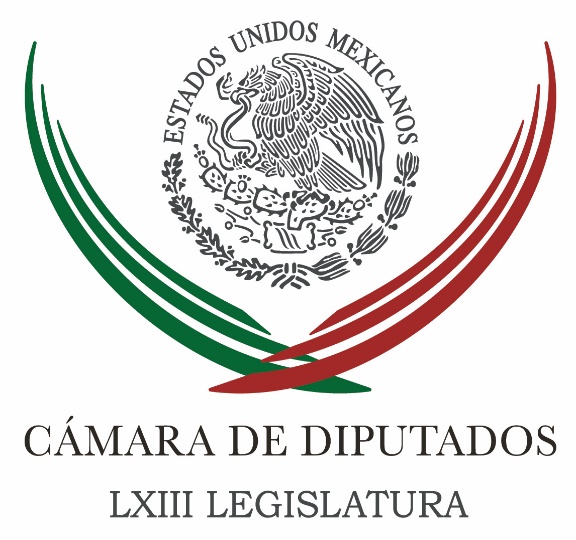 Carpeta InformativaMonitoreo Fin de SemanaResumen: Legisladores firman convenio para combatir la corrupciónDiputada presenta iniciativa para garantizar derechos de los menoresProponen acciones para prevenir riesgos de desastres en municipios09 de diciembre de 2017TEMA(S): Trabajo LegislativoFECHA: 09/12/2017HORA: 08:06NOTICIERO: NotimexEMISIÓN: Fin de SemanaESTACIÓN: InternetGRUPO: Gubernamental0Legisladores firman convenio para combatir la corrupciónEl grupo plural de legisladores, el caucus anticorrupción, que analizan temas de transparencia y rendición de cuentas, firmó un convenio con la Organización Mundial de Parlamentarios Contra la Corrupción.El objetivo es establecer las bases de colaboración para coadyuvar, contribuir, realizar o trabajar en el establecimiento de normas de conducta destinadas a promover la transparencia, la rendición de cuentas y el buen gobierno.La diputada del Partido Acción Nacional, Minerva Hernández Ramos, aseguró que el convenio va a potenciar las actividades que se desarrollan en el caucus anticorrupción, “al margen de perspectivas ideológicas y sin distinción partidista”.A su vez, el vicepresidente de la GOPAC, Carlos Alberto Pérez Cuevas, destacó que ese convenio refleja un conjunto de experiencias y conocimientos de las herramientas en la lucha contra la corrupción.“Se contribuirá con el caucus en la formulación de iniciativas de leyes y proposiciones con punto de acuerdo, con las que se promuevan el buen gobierno, la transparencia y la rendición de cuentas”, expresó. Señaló que abogarán por la inclusión de medidas en pro del mejoramiento de las capacidades de las instituciones para hacer frente a la corrupción de una manera eficaz. /jpc/mTEMA(S): Trabajo LegislativoFECHA: 09/12/2017HORA: 15:56NOTICIERO: NotimexEMISIÓN: Fin de SemanaESTACIÓN: InternetGRUPO: Gubernamental0Diputada presenta iniciativa para garantizar derechos de los menoresLa diputada Ali Gamboa, del Partido Revolucionario Institucional, presentó ante el Pleno una iniciativa para garantizar los derechos de las niñas, niños y adolescentes, sector que es fundamental en el desarrollo de México.Señaló que el objetivo es modernizar y adecuar la Ley General de Prestación de Servicios para la Atención, el Cuidado y Desarrollo Integral Infantil, y así impedir violaciones a los derechos fundamentales de los infantes.“Con estas acciones reforzaremos los mecanismos de supervisión y sanción de las autoridades competentes, velamos por la integridad física y psicológica de las niñas y niños, y evitamos la violación de sus derechos en los centros de atención”, precisó. Ali Gamboa también presentó una iniciativa que propone reconocer dentro de la Ley Orgánica del Congreso General al Parlamento de Niñas y Niños de México, como un espacio elemental para impulsar la participación ciudadana.La legisladora federal por el estado de Durango exhortó a los diputados a consolidar el bienestar y desarrollo de las niñas y niños, adecuando el marco legal “para que estas acciones resuenen en un mejor México”. /jpc/mTEMA(S): Trabajo LegislativoFECHA: 09/12/2017HORA: 16:26NOTICIERO: NotimexEMISIÓN: Fin de SemanaESTACIÓN: InternetGRUPO: Gubernamental0Proponen acciones para prevenir riesgos de desastres en municipiosLa presidenta de la Comisión de Protección Civil de la Cámara de Diputados, María Elena Orantes López, propuso que los dos mil 457 ayuntamientos consideren en su presupuesto para 2018 acciones, programas y obra pública para prevenir riesgos de desastres.Por ello, impulsa un punto de acuerdo en el que destaca que los fenómenos sísmicos de septiembre pasado dejaron en la población temor, frustración e incertidumbre, pero también “una importante lección para las autoridades y la sociedad sobre la importancia de la prevención de riesgos”.La legisladora de Movimiento Ciudadano expuso que las autoridades municipales deben tomar acciones preventivas y de mitigación de riesgos para evitar se generen daños importantes ante algún fenómeno perturbador, toda vez que son las primeras en responder ante un desastre. Esas instancias de gobierno son las que enfrentan en primer plano la tarea de la reconstrucción, pero también tienen la responsabilidad de acompañarla de acciones de prevención, “pues no es posible saber cuándo volveremos a enfrentar ese tipo de retos y la sociedad debe estar preparada”, subrayó.Para elaborar o actualizar los atlas de riesgos, la legisladora recomendó desarrollar protocolos, reglamentos, planes comunitarios y familiares de protección civil, “pues indiscutiblemente son una herramienta útil para salvar vidas, asignar roles y establecer responsabilidades”.Orantes López agregó que por los recientes sismos y hasta hace un mes, se contabilizaron daños en casi 184 mil viviendas, 14 mil comercios, 16 mil escuelas, 175 unidades médicas y 140 carreteras, así como afectaciones al patrimonio cultural en mil 821 edificios e iglesias. /jpc/mSENADOTEMA(S): Trabajo LegislativoFECHA: 09/12/2017HORA: 14:39NOTICIERO: El Universal onlineEMISIÓN: Fin de semanaESTACION: InternetGRUPO: El Universal0Senado abre espacio a opiniones sobre seguridad interiorEl Senado informó que abrirá espacio para escuchar las diversas voces de quienes desean que se atiendan sus puntos de vista sobre la Ley de Seguridad Interior, y para ello, indicó, se pospuso la reunión de las cuatro comisiones dictaminadoras convocada para el próximo lunes 11 de diciembre.
Este viernes, el presidente Enrique Peña Nieto propuso que el Senado amplíe el diálogo sobre la Ley de Seguridad Interior, luego de que diversos representantes de Derechos Humanos formularon señalamientos que indican se trata de una legislación que atenta contra la sociedad y no sirve a las Fuerzas Armadas.Esta tarde, el Senado emitió un comunicado en el que "los presidentes de las comisiones de Gobernación, Defensa Nacional, Marina y de Estudios Legislativos Segunda, con la finalidad de continuar con el diálogo con la sociedad civil, y atendiendo al exhorto que hizo titular del Ejecutivo Federal, hemos decidido posponer la reunión de comisiones unidas convocada para el día lunes, en torno a la minuta de la Ley de Seguridad Interior"."Consideramos necesario que este espacio de análisis, previo a la deliberación legislativa, continúe para escuchar las diversas voces, y contar con una ley de amplio consenso", que sea presentada al pleno para su discusión y aprobación, "en lo que resta del periodo de sesiones", indica el documento. El 14 de diciembre será la última sesión del pleno del Senado, que tiene previstas tres sesiones del martes al jueves, día en que se clausura el periodo ordinario de sesiones.
Si los senadores hicieran cambios al proyecto de decreto sería devuelto a la Cámara de Diputados. /psg/m.TEMA(S): Trabajo LegislativoFECHA: 09/12/2017HORA: 16:18NOTICIERO: Noticias MVS onlineEMISIÓN: Fin de semanaESTACION: InternetGRUPO: Noticias MVS0Agrupaciones progresistas rechazan Ley de Seguridad InteriorLa agrupación ciudadana 'Hoy Por México', encabezada por el ingeniero Cuauhtémoc Cárdenas Solórzano, manifestó su total y abierto rechazo a la iniciativa para la creación de la Ley de Seguridad Interior, ya que desde su óptica, la autoridad militar no pude ni debe estar por encima de la autoridad civil.Durante su participación en el Foro “Recuperar Nuestro Territorio”, realizado en el salón Digna Ochoa de la Comisión local de Derechos Humanos, señaló que un paso indispensable para garantizar el territorio y la no fractura de la población es frenar e impedir la aprobación de la iniciativa de la citada ley.“No podemos permitir que sea la autoridad militar la que se imponga sobre la autoridad civil, ni la que tome las decisiones políticas y los rumbos al final de cuentas que deba tomar nuestro país en su desarrollo. Por eso, este foro como aquí ya se ha expresado y me parece que en eso hay unanimidad, se pronuncia firme y categórica en contra de la aprobación de esta iniciativa de ley de seguridad interior”, sostuvo.En su oportunidad el senador Alejandro Encinas, afirmó que la Ley de Seguridad Interior no sólo viola la Constitución mexicana al pretender reglamentar una actividad que está plenamente definida en la Carta Magna, como es la seguridad pública, la cual sólo corresponde a la autoridad civil.Además, consideró que dicha ley genera confusión entre los conceptos de seguridad pública, seguridad nacional y seguridad interior.“Ya que podrán hacer investigaciones sobre la población civil, allanar sus domicilios, intervenir sus comunicaciones telefónicas o electrónicas, decomisar su información, sino que también someterá a la autoridad civil porque el mando en la declaratoria de riesgo en la seguridad interior estará bajo el Ejército, el cual someterá a la autoridad local, ya sea en el ámbito de los estados o de los municipiosAnte esta circunstancia, dijo, hay que mantener una actitud no sólo de condena, sino de movilización, pues recordó que el gobierno en turno propició -con la reforma energética- la pérdida de los recursos naturales, minerales, e hidrocarburos y “ahora pretenden robar nuestras precarias libertades y nuestros precarios derechos democráticos”. /psg/m.TEMA(S): Trabajo LegislativoFECHA: 09/12/2017HORA: 16:07NOTICIERO: El Universal onlineEMISIÓN: Fin de SemanaESTACIÓN: InternetGRUPO: El Universal0Proponen a Congreso interactuar con población a través de redes socialesLa aprobación del trabajo del Congreso de la Unión es "bastante baja", señala un estudio del Instituto Belisario Domínguez del Senado, el cual propone que las cámaras de Diputados y Senadores busquen el contacto con la población a través de las redes sociales.La investigación que realizó Felipe de la O López reporta que "hay una crisis democrática en la que los ciudadanos están cada vez más distanciados de las decisiones e intereses de los legisladores".Añade que "las vías de comunicación entre la población y el gobierno resultan inexistentes o poco eficientes".Expone que "es fundamental que transmita de manera clara y responsable la labor legislativa, para lo cual puede ayudar el uso de redes sociales y la construcción de comunidades virtuales". /jpc/m